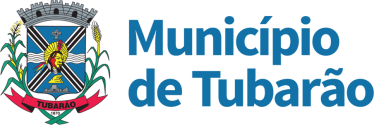                                        SECRETARIA DE INFRAESTRUTURA                                           GERÊNCIA DE SERVIÇOS PÚBLICOSCRONOGRAMA SEMANAL27/09 à 01/10Av. Marcolino Martins CabralRua Cândido César Freire LeãoAv. Presidente Tancredo Neves >> Rua Professora Eugenia dos Reis Perito >> Rua Aldomar CardosoAv. Patrício LimaAv. Padre Geraldo SpettmannRua Simeão Esmeraldino de Menezes Rua São JoãoAv. Pedro ZapeliniAv. Severiano Albino Corrêa >> Av. Marechal Deodoro >> Rua Lauro Muller Av. José Acácio Moreira >> Av. Presidente Getúlio VargasRua Uruguai >> Rua Padre NóbregaRua Expedicionário José Pedro Coelho Rua Capitão Alexandre de Sá Rua Padre Dionísio da Cunha LaudtRua Silvio Cargnin Rua Silvio Burigo Av. Afonso PenaRua Washington Luiz Rua Florianópolis >> Rua Manaus Rua Altamiro Guimarães Rua São José >> Av. Dr. Rodovalho Rua Coronel José Martins Cabral Rua Conselheiro Mafra >> Rua Anita Garibaldi Rua Roberto ZumblickRua Manoel Miguel Bittencourt Rua Osvaldo Cruz.Praças:- Praça jardim da amizade - Praça Centenário- Praça Orlando Francalacci- Praça Palestina- Praça Memorial aeroporto Anita Garibaldi- Praça Treze de Maio – Rua Marechal Deodoro- Praça Altamiro Sebastião Larroyd- Praça Aristides João Farias- Praça Heitor Coelho de Sá - Praça Irineu Leopoldina Maria Clara - Praça Vereador Raul Zabot- Praça Pery Camisão- Praça Osvaldo Pinto da Veiga- Praça Pedro Iva Mira Gomes- Praça 7 de setembro- Praça Valter Zumblick- Praça Tereza Cristina- Praça Luiz Pedro Medeiros - Praça José Rodolpho de OliveiraTerminais de ônibus:Antiga RodoviáriaTerminal de ônibus (anexo ao Mercado Público)Banheiros públicos Praça 7 de Setembro, Praça Luiz Pedro Medeiros e terminais de ônibus.